Карар                    ПОСТАНОВЛЕНИЕ«11» февраль 2019 й.                       № 26               «11» февраля 2019г.Об изменении адреса Руководствуясь Федеральным законом от 06.10.2003 № 131-ФЗ "Об общих принципах организации местного самоуправления в Российской Федерации", Федеральным законом от 28.12.2013 № 443-ФЗ "О федеральной информационной адресной системе и о внесении изменений в Федеральный закон "Об общих принципах организации местного самоуправления в Российской Федерации", Правилами присвоения, изменения и аннулирования адресов, утвержденными Постановлением Правительства Российской Федерации от 19.11.2014 № 1221, ПОСТАНОВЛЯЮ:  Изменить адреса следующих объектов адресации:Жилого дома с кадастровым номером 02:02:200301:338, адрес: Российская Федерация, Республика Башкортостан, Альшеевский  муниципальный район, Сельское поселение Чебенлинский сельсовет, с. Чебенли, улица Мударисова, домовладение 48;   изменить на следующий адрес: Российская Федерация, Республика Башкортостан, Альшеевский  муниципальный район, Сельское поселение  Чебенлинский  сельсовет, с. Чебенли, улица Мударисова, дом 48;Жилого дома с кадастровым номером 02:02:200301:316, адрес: Российская Федерация, Республика Башкортостан, Альшеевский  муниципальный район, Сельское поселение Чебенлинский сельсовет, с. Чебенли, улица Мударисова, домовладение 48/1;   изменить на следующий адрес: Российская Федерация, Республика Башкортостан, Альшеевский  муниципальный район, Сельское поселение  Чебенлинский  сельсовет, с. Чебенли, улица Мударисова, дом 48/1;Жилого дома с кадастровым номером 02:02:200301:194, адрес: Российская Федерация, Республика Башкортостан, Альшеевский  муниципальный район, Сельское поселение Чебенлинский сельсовет, с. Чебенли, улица Победы, домовладение 1;   изменить на следующий адрес: Российская Федерация, Республика Башкортостан, Альшеевский  муниципальный район, Сельское поселение  Чебенлинский  сельсовет, с. Чебенли, улица Победы, дом 1;Жилого дома с кадастровым номером 02:02:200301:344, адрес: Российская Федерация, Республика Башкортостан, Альшеевский  муниципальный район, Сельское поселение Чебенлинский сельсовет, с. Чебенли, улица Победы, домовладение 2;   изменить на следующий адрес: Российская Федерация, Республика Башкортостан, Альшеевский  муниципальный район, Сельское поселение  Чебенлинский  сельсовет, с. Чебенли, улица Победы, дом 2;Жилого дома с кадастровым номером 02:02:200301:329, адрес: Российская Федерация, Республика Башкортостан, Альшеевский  муниципальный район, Сельское поселение Чебенлинский сельсовет, с. Чебенли, улица Победы, домовладение 3;   изменить на следующий адрес: Российская Федерация, Республика Башкортостан, Альшеевский  муниципальный район, Сельское поселение  Чебенлинский  сельсовет, с. Чебенли, улица Победы, дом 3;Жилого дома с кадастровым номером 02:02:200301:234, адрес: Российская Федерация, Республика Башкортостан, Альшеевский  муниципальный район, Сельское поселение Чебенлинский сельсовет, с. Чебенли, улица Победы, домовладение 4;   изменить на следующий адрес: Российская Федерация, Республика Башкортостан, Альшеевский  муниципальный район, Сельское поселение  Чебенлинский  сельсовет, с. Чебенли, улица Победы, дом 4;Жилого дома с кадастровым номером 02:02:200301:191, адрес: Российская Федерация, Республика Башкортостан, Альшеевский  муниципальный район, Сельское поселение Чебенлинский сельсовет, с. Чебенли, улица Победы, домовладение 5;   изменить на следующий адрес: Российская Федерация, Республика Башкортостан, Альшеевский  муниципальный район, Сельское поселение  Чебенлинский  сельсовет, с. Чебенли, улица Победы, дом 5;Жилого дома с кадастровым номером 02:02:200301:252, адрес: Российская Федерация, Республика Башкортостан, Альшеевский  муниципальный район, Сельское поселение Чебенлинский сельсовет, с. Чебенли, улица Победы, домовладение 6;   изменить на следующий адрес: Российская Федерация, Республика Башкортостан, Альшеевский  муниципальный район, Сельское поселение  Чебенлинский  сельсовет, с. Чебенли, улица Победы, дом 6;Жилого дома с кадастровым номером 02:02:200301:341, адрес: Российская Федерация, Республика Башкортостан, Альшеевский  муниципальный район, Сельское поселение Чебенлинский сельсовет, с. Чебенли, улица Победы, домовладение 7;   изменить на следующий адрес: Российская Федерация, Республика Башкортостан, Альшеевский  муниципальный район, Сельское поселение  Чебенлинский  сельсовет, с. Чебенли, улица Победы, дом 7;Жилого дома с кадастровым номером 02:02:200301:251, адрес: Российская Федерация, Республика Башкортостан, Альшеевский  муниципальный район, Сельское поселение Чебенлинский сельсовет, с. Чебенли, улица Победы, домовладение 8;   изменить на следующий адрес: Российская Федерация, Республика Башкортостан, Альшеевский  муниципальный район, Сельское поселение  Чебенлинский  сельсовет, с. Чебенли, улица Победы, дом 8;Жилого дома с кадастровым номером 02:02:200301:255, адрес: Российская Федерация, Республика Башкортостан, Альшеевский  муниципальный район, Сельское поселение Чебенлинский сельсовет, с. Чебенли, улица Победы, домовладение 9;   изменить на следующий адрес: Российская Федерация, Республика Башкортостан, Альшеевский  муниципальный район, Сельское поселение  Чебенлинский  сельсовет, с. Чебенли, улица Победы, дом 9;Жилого дома с кадастровым номером 02:02:200301:260, адрес: Российская Федерация, Республика Башкортостан, Альшеевский  муниципальный район, Сельское поселение Чебенлинский сельсовет, с. Чебенли, улица Победы, домовладение 11;   изменить на следующий адрес: Российская Федерация, Республика Башкортостан, Альшеевский  муниципальный район, Сельское поселение  Чебенлинский  сельсовет, с. Чебенли, улица Победы, дом 11;Жилого дома с кадастровым номером 02:02:200301:230, адрес: Российская Федерация, Республика Башкортостан, Альшеевский  муниципальный район, Сельское поселение Чебенлинский сельсовет, с. Чебенли, улица Победы, домовладение 12;   изменить на следующий адрес: Российская Федерация, Республика Башкортостан, Альшеевский  муниципальный район, Сельское поселение  Чебенлинский  сельсовет, с. Чебенли, улица Победы, дом 12;Жилого дома с кадастровым номером 02:02:200301:254, адрес: Российская Федерация, Республика Башкортостан, Альшеевский  муниципальный район, Сельское поселение Чебенлинский сельсовет, с. Чебенли, улица Победы, домовладение 13;   изменить на следующий адрес: Российская Федерация, Республика Башкортостан, Альшеевский  муниципальный район, Сельское поселение  Чебенлинский  сельсовет, с. Чебенли, улица Победы, дом 13;Жилого дома с кадастровым номером 02:02:200301:222, адрес: Российская Федерация, Республика Башкортостан, Альшеевский  муниципальный район, Сельское поселение Чебенлинский сельсовет, с. Чебенли, улица Победы, домовладение 16;   изменить на следующий адрес: Российская Федерация, Республика Башкортостан, Альшеевский  муниципальный район, Сельское поселение  Чебенлинский  сельсовет, с. Чебенли, улица Победы, дом 16;Жилого дома с кадастровым номером 02:02:200301:235, адрес: Российская Федерация, Республика Башкортостан, Альшеевский  муниципальный район, Сельское поселение Чебенлинский сельсовет, с. Чебенли, улица Победы, домовладение 18;   изменить на следующий адрес: Российская Федерация, Республика Башкортостан, Альшеевский  муниципальный район, Сельское поселение  Чебенлинский  сельсовет, с. Чебенли, улица Победы, дом 18;Жилого дома с кадастровым номером 02:02:200301:276, адрес: Российская Федерация, Республика Башкортостан, Альшеевский  муниципальный район, Сельское поселение Чебенлинский сельсовет, с. Чебенли, улица Победы, домовладение 20;   изменить на следующий адрес: Российская Федерация, Республика Башкортостан, Альшеевский  муниципальный район, Сельское поселение  Чебенлинский  сельсовет, с. Чебенли, улица Победы, дом 20;Жилого дома с кадастровым номером 02:02:200301:277, адрес: Российская Федерация, Республика Башкортостан, Альшеевский  муниципальный район, Сельское поселение Чебенлинский сельсовет, с. Чебенли, улица Победы, домовладение 22;   изменить на следующий адрес: Российская Федерация, Республика Башкортостан, Альшеевский  муниципальный район, Сельское поселение  Чебенлинский  сельсовет, с. Чебенли, улица Победы, дом 22;Жилого дома с кадастровым номером 02:02:200301:213, адрес: Российская Федерация, Республика Башкортостан, Альшеевский  муниципальный район, Сельское поселение Чебенлинский сельсовет, с. Чебенли, улица Победы, домовладение 24;   изменить на следующий адрес: Российская Федерация, Республика Башкортостан, Альшеевский  муниципальный район, Сельское поселение  Чебенлинский  сельсовет, с. Чебенли, улица Победы, дом 24;Жилого дома с кадастровым номером 02:02:200301:205, адрес: Российская Федерация, Республика Башкортостан, Альшеевский  муниципальный район, Сельское поселение Чебенлинский сельсовет, с. Чебенли, улица Победы, домовладение 26;   изменить на следующий адрес: Российская Федерация, Республика Башкортостан, Альшеевский  муниципальный район, Сельское поселение  Чебенлинский  сельсовет, с. Чебенли, улица Победы, дом 26;Жилого дома с кадастровым номером 02:02:200301:198, адрес: Российская Федерация, Республика Башкортостан, Альшеевский  муниципальный район, Сельское поселение Чебенлинский сельсовет, с. Чебенли, улица Победы, домовладение 28;   изменить на следующий адрес: Российская Федерация, Республика Башкортостан, Альшеевский  муниципальный район, Сельское поселение  Чебенлинский  сельсовет, с. Чебенли, улица Победы, дом 28;Жилого дома с кадастровым номером 02:02:200301:196, адрес: Российская Федерация, Республика Башкортостан, Альшеевский  муниципальный район, Сельское поселение Чебенлинский сельсовет, с. Чебенли, улица Победы, домовладение 30;   изменить на следующий адрес: Российская Федерация, Республика Башкортостан, Альшеевский  муниципальный район, Сельское поселение  Чебенлинский  сельсовет, с. Чебенли, улица Победы, дом 30;Жилого дома с кадастровым номером 02:02:200301:192, адрес: Российская Федерация, Республика Башкортостан, Альшеевский  муниципальный район, Сельское поселение Чебенлинский сельсовет, с. Чебенли, улица Победы, домовладение 32;   изменить на следующий адрес: Российская Федерация, Республика Башкортостан, Альшеевский  муниципальный район, Сельское поселение  Чебенлинский  сельсовет, с. Чебенли, улица Победы, дом 32;Контроль за исполнением настоящего Постановления оставляю за собой.Глава сельского поселения                                    В.Р.МинигалеевБАШКОРТОСТАН РЕСПУБЛИКАҺЫ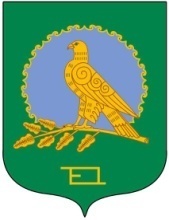 ӘЛШӘЙ РАЙОНЫМУНИЦИПАЛЬ РАЙОНЫНЫҢСЕБЕНЛЕ АУЫЛ СОВЕТЫАУЫЛ БИЛӘМӘҺЕХАКИМИӘТЕ(Башкортостан РеспубликаһыӘлшәй районыСебенле ауыл советы)АДМИНИСТРАЦИЯСЕЛЬСКОГО ПОСЕЛЕНИЯЧЕБЕНЛИНСКИЙ СЕЛЬСОВЕТМУНИЦИПАЛЬНОГО РАЙОНААЛЬШЕЕВСКИЙ РАЙОНРЕСПУБЛИКИ БАШКОРТОСТАН(Чебенлинский сельсоветАльшеевского районаРеспублики Башкортостан)